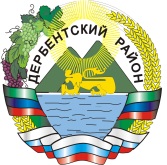 РЕСПУБЛИКА ДАГЕСТАНСОБРАНИЕ ДЕПУТАТОВ МУНИЦИПАЛЬНОГО РАЙОНА «ДЕРБЕНТСКИЙ РАЙОН»368600, РД, г. Дербент, ул. Гагарина, 23«28» декабря 2020 года                                                                                                    №  Р Е Ш Е Н И Е(проект)О внесении изменений в решение Собрания депутатовМР «Дербентский район» «О районном бюджете МР «Дербентский район»на 2020 год и плановый период 2021 и 2022 годов» от 26 декабря 2019 года № 29/1В соответствии с Законом Республики Дагестан от 08 декабря 2020 года «О внесении изменений в Закон Республики Дагестан «О республиканском бюджете Республики Дагестан на 2020 год и на плановый период 2021 и 2022 годов», принятый на сессии 26 ноября 2020 года, и  согласно  уведомлений Министерства финансов  Республики Дагестан, уведомлений Министерства образовании и науки Республики Дагестан, и распоряжении Правительства Республики Дагестан  бюджету МР «Дербентский район» дополнительно выделены средства в объеме 13535,89602 тыс. рублей в том числе: в сумме 2022,0 тыс. рублей на содержание прочего персонала (общее образование), в сумме 119,138 тыс. рублей (курсы повышения квалификации муниципальных служащих), в сумме 3506,0 тыс. рублей педагогическим работникам дополнительного образования, в сумме 3973,0 тыс. рублей на оплату труда педагогическим работникам общего образования, в сумме 3285,0 тыс. рублей педагогическим работникам дошкольного образования, в сумме 385,381 тыс. рублей (компенсация родителям детей-инвалидов с ОВЗ, взамен горячего питания), в сумме 221,064 тыс. рублей на питание учащихся 1-4 классов, в сумме 24,31302 тыс. рублей на выплату единовременного пособия при устройстве детей в семью.   В соответствии Распоряжением Правительства Республики Дагестан №336-р от 11 декабря 2020 года о распределении компенсации снижения налоговых и неналоговых доходов бюджетов муниципальных образований РД в связи с последствиями распространения новой короновирусной инфекции (COVID-2019) на 2020 год Дербентскому району было выделено компенсация в сумме 17944,5 тыс. рублей. Произвести соответствующую корректировку плановых заданий по единому налогу на вмененный доход (ЕНВД), патентной системе налогообложения и неналоговых доходов.В соответствии со статьями 158 и 217 Бюджетного кодекса РФ, для освоения дополнительно выделенных средств и увеличения бюджетных ассигнований муниципальных учреждений, Собрание депутатов МР «Дербентский район» РЕШАЕТ:Внести в решение Собрания депутатов МР «Дербентский район» от 26 декабря 2019 года № 29/1 «О районном бюджете МР «Дербентский район» на 2020 год и плановый период 2021 и 2022 годов»» следующие изменения и дополнения и изложить в следующей редакции:Внести изменения в приложении №3 к решению Собрания депутатов МР «Дербентский район» от 26 декабря 2019 года № 29/1 «О районном бюджете МР «Дербентский район» на 2020 год и плановый период 2021 и 2022 годов» Поступление доходов бюджета МР «Дербентский район»в 2020 году                                                                                                                                                     (тыс. рублей)Внести изменения в приложении №8 к решению Собрания депутатов МР «Дербентский район» от 26 декабря 2019 года № 29/1 «О районном бюджете МР «Дербентский район» на 2020 год и плановый период 2021 и 2022 годов» Распределение бюджетных ассигнований на 2020 год по разделам, подразделам, целевым статьямрасходов, видам расходов бюджета МР «Дербентский район»Финансовому управлению администрации МР «Дербентский район» внести соответствующие изменения в сводную бюджетную роспись.Глава  МР «Дербентский район»                                                                             М.Г. РагимовПредседатель Собрания депутатовМР «Дербентский район»   	                                                                 М.А. СемедовНаименование доходовКод БКРоссийской ФедерациисуммаДОХОДЫ - всего1588171,66284Налоговые и неналоговые доходы000 100 00000 00 0000 000214710,5УСН000 105 01000 00 0000 11025747НДФЛ000 101 02000 01 0000 110150800ЕСХН000 105 03000 01 0000 110630ЕНВД000 105 02000 02 0000 1102970Акцизы на нефтепродукты 10%000 103 02000 01 0000 11021146Госпошлина и задолженность000 108 00000 00 0000 0001928Патентная система налогообложения000 105 04020 02 0000 11062Неналоговые доходы, в том числе:11427,5Прочие поступления от использования имущества, находящегося в собственности муниципальных районов 000 111 09045 05 0000 1204000Плата за негативное воздействие на окружающую среду000 112 01000 01 0000 12020Денежные взыскания (штрафы) за административные правонарушения в области налогов и сборов, предусмотренные Кодексом Российской Федерации)000 116 03030 01 0000 140300Денежные взыскания (штрафы) за нарушение земельного законодательства000 116 25060 01 0000 14050Прочие поступления от денежных взысканий (штрафов) и иных сумм в возмещение ущерба, зачисляемые в бюджеты муниципальных районов000 116 90050 05 0000 1402100Прочие доходы от оказания платных услуг (работ) получателями средств бюджетов муниципальных районов000 113 01995 05 0000 1304957,5Прочие неналоговые доходы000 117 05050 05 0000 180-Безвозмездные поступления000 200 00000 00 0000 000 1373461,16284Дотация000 202 10000 00 0000 150200559Субсидии000 202 20000 00 0000 15076427,75982Субвенции000 202 30000 00 0000 1501049254,90302Межбюджетные трансферты из бюджетов поселений000 202 40000 00 0000 15022718Межбюджетные трансферты из Республиканского бюджета 000 202 4516 05 0000 15021450,5Поступления от денежных пожертвований от негосударственных организаций000 204 05020 05 0000 1503051РПРЦелевая статья ВРЭКРНаименование показателейСуммаРПРЦелевая статья ВРЭКРНаименование показателейСумма0100Общегосударственные вопросы101764,126801028810020000Глава муниципального образования1607200Расходы1607210Оплата труда и начисления на оплату труда1607121211Заработная плата1278129213Начисления на оплату труда32901039110020090Представительный орган МР 2417,897200Расходы2279,897210Оплата труда и начисления на оплату труда2218,897121211Заработная плата1707,291129213Начисления на оплату труда511,606220Приобретение услуг569110020091242221Услуги связи309110020095244225Услуги по содержанию имущества19110020096242226Прочие услуги209110020096244226Прочие услуги59110020090852291Прочие расходы5300Поступление нефинансовых активов1389110020097242310Увеличение стоимости основных средств39,899110020097244310Увеличение стоимости основных средств35,119110020098242346Увеличение стоимости материальных запасов49110020098244343Увеличение стоимости материальных запасов89110020098244346Увеличение стоимости материальных запасов5101048830020000Аппарат администрации района25509,393200Расходы23252,093210Оплата труда и начисления на оплату труда17647121211Заработная плата13403122212Прочие выплаты196129213Начисления на оплату труда4048220Приобретение услуг3832,0938830020221242221Услуги связи340,8888830020221244221Услуги связи608830020222122222Транспортные услуги08830020223244223Коммунальные услуги12548830020224244224Арендная плата за пользование имуществом08830020225243225Услуги по содержанию имущества6958830020225244225Услуги по содержанию имущества728,3058830020226122226Прочие услуги08830020226242226Прочие услуги437,68830020226244226Прочие услуги316,38830020000831290Прочие расходы08830020000851291Прочие расходы13818830020000852291Прочие расходы708830020000853292Прочие расходы208830020000853295Прочие расходы2008830020000853297Прочие расходы102300Поступление нефинансовых активов2257,38830020310242310Увеличение стоимости основных средств1558830020310244310Увеличение стоимости основных средств962,38830020340242346Увеличение стоимости материальных запасов1008830020340244346Увеличение стоимости материальных запасов104001049980077710Административная комиссия925200Расходы802,208210Оплата труда и начисления на оплату труда796,208121211Заработная плата611,567122212Прочие выплаты0129213Начисления на оплату труда184,641220Приобретение услуг69980077711242221Услуги связи6300Поступление нефинансовых активов122,7929980077717242310Увеличение стоимости основных средств48,7929980077717244310Увеличение стоимости основных средств499980077718242346Увеличение стоимости материальных запасов59980077718244346Увеличение стоимости материальных запасов2001049980077720Комиссия по делам несовершеннолетних396200Расходы320,13210Оплата труда и начисления на оплату труда314,13121211Заработная плата240,842129213Начисления на оплату труда73,288220Приобретение услуг69980077721242221Услуги связи6300Поступление нефинансовых активов75,879980077727242310Увеличение стоимости основных средств209980077727244310Увеличение стоимости основных средств79980077728242346Увеличение стоимости материальных запасов29980077728244346Увеличение стоимости материальных запасов46,8701059980051200Присяжные заседатели6,9300Поступление нефинансовых активов6,9244346Увеличение стоимости материальных запасов6,901069980020000Финансовое управление5292200Расходы5147210Оплата труда и начисления на оплату труда4933121211Заработная плата3779122212Прочие выплаты2122226Прочие услуги11129213Начисление на з/плату1141220Приобретение услуг2139980020221242221Услуги связи429980020222244222Транспортные услуги9980020225244225Услуги по содержанию имущества169980020226242226Прочие услуги269980020226244226Прочие услуги1299980020000851291Прочие расходы1300Поступление нефинансовых активов1459980020310242310Увеличение стоимости основных средств309980020310244310Увеличение стоимости основных средств209980020340242346Увеличение стоимости материальных запасов359980020340244346Увеличение стоимости материальных запасов6001069370020000Счетная палата2971200Расходы2891210Оплата труда и начисления на оплату труда2862121211Заработная плата2167122212Прочие выплаты40129213Начисления на оплату труда655220Приобретение услуг299370020221242221Услуги связи249370020226242226Прочие услуги5300Поступление нефинансовых активов809370020310242310Увеличение стоимости основных средств09370020310244310Увеличение стоимости основных средств429370020340242346Увеличение стоимости материальных запасов109370020340244346Увеличение стоимости материальных запасов2801119990020680Резервный фонд24368,95882200Расходы24368,95882870290Прочие расходы24368,9588201138830020000Отдел архитектуры и градостроительства2143,31200Расходы1977,31210Оплата труда и начисления на оплату труда1966,31121211Заработная плата1507,853122212Прочие выплаты0129213Начисления на оплату труда458,457220Приобретение услуг118830020221242221Услуги связи08830020226242226Прочие услуги11300Поступление нефинансовых активов1668830020310242310Увеличение стоимости основных средств658830020310244310Увеличение стоимости основных средств308830020340242346Увеличение стоимости материальных запасов58830020340244346Увеличение стоимости материальных запасов6601138830020000Управление земельных и имущественных отношений8337,7200Расходы5057,7210Оплата труда и начисления на оплату труда3364,7121211Заработная плата2541122212Прочие выплаты44,9122226Прочие услуги10,8129213Начисления на оплату труда768220Приобретение услуг16768830020221242221Услуги связи368830020221244221Услуги связи308830020225244225Услуги по содержанию имущества328830020226242226Прочие услуги468830020226244226Прочие услуги5329990200226244226Прочие услуги10008830020000851291Прочие расходы17300Поступление нефинансовых активов2808830020310242310Увеличение стоимости основных средств100,48830020310244310Увеличение стоимости основных средств1118830020340242346Увеличение стоимости материальных запасов358830020340244346Увеличение стоимости материальных запасов33,604091530020760244226Прочие услуги300001139980077730Архив362200Расходы0244226Прочие услуги0300Поступление нефинансовых активов3629980077737244310Увеличение стоимости основных средств3459980077738244346Увеличение стоимости материальных запасов1701139990000590Хозяйственно-транспортный отдел10253,072200Расходы8819,072210Оплата труда и начисления на оплату труда8116,572111211Заработная плата6202,3112212Прочие выплаты119213Начисление на з/плату1914,272220Приобретение услуг682,59990000591242221Услуги связи249990000593244223Коммунальные услуги2329990000595244225Услуги по содержанию имущества999990000596242226Прочие услуги1079990000596244226Прочие услуги220,59990000590852291Прочие расходы20300Поступление нефинансовых активов14349990000597242310Увеличение стоимости основных средств969990000597244310Увеличение стоимости основных средств1009990000598242346Увеличение стоимости материальных запасов59990000598244343Увеличение стоимости материальных запасов6589990000598244346Увеличение стоимости материальных запасов57501139880021000МКУ МЦБ15607,458200Расходы14550,458210Оплата труда и начисления на оплату труда13878,458111211Заработная плата10567112212Прочие выплаты27119213Начисление на з/плату3284,458220Приобретение услуг6559880021221242221Услуги связи1149880021225244225Услуги по содержанию имущества169880021226242226Прочие услуги4509880021226244226Прочие услуги759880021000852291Прочие расходы17300Поступление нефинансовых активов10579880021310242310Увеличение стоимости основных средств4209880021310244310Увеличение стоимости основных средств1009880021340242346Увеличение стоимости материальных запасов1699880021340244346Увеличение стоимости материальных запасов36801139880021000ОМЗ Дербентского района1387,3200Расходы1194,3210Оплата труда и начисления на оплату труда1117,3111211Заработная плата848112212Прочие выплаты13,2119213Начисления на оплату труда256,1220Приобретение услуг779880021221242221Услуги связи249880021226242226Прочие услуги209880021226244226Прочие услуги33300Поступление нефинансовых активов1939880021310242310Увеличение стоимости основных средств659880021310244310Увеличение стоимости основных средств409880021340242346Увеличение стоимости материальных запасов359880021340244346Увеличение стоимости материальных запасов5301130100199900Курсы повышения квалификации129,138200Расходы129,138220Приобретение услуг129,138244226Прочие услуги129,13801130820288800Муниципальная программа"Развитие малого предпринимательства в МР"Дербентский район"50200Расходы50220Приобретение услуг500820288806244226Прочие услуги500300Национальная безопасность651503090740120000Отдел ГО и ЧС1229200Расходы1229210Оплата труда и начисления на оплату труда1229121211Заработная плата 933122212Прочие выплаты14129213Начисления на оплату труда28203090740221000Единая дежурно-диспетчерская служба4736200Расходы4346,2210Оплата труда и начисления на оплату труда4284,2111211Заработная плата 3280112212Прочие выплаты13,2119213Начисления на оплату труда991220Приобретение услуг620740221221242221Услуги связи410740221226242226Прочие услуги210740221000852291Прочие расходы0300Поступление нефинансовых активов389,80740221310242310Увеличение стоимости основных средств224,50740221310244310Увеличение стоимости основных средств70,170740221340242346Увеличение стоимости материальных запасов4,250740221340244346Увеличение стоимости материальных запасов90,8803140610260000Муниципальная программа"Профилактика правонарушений в МР"Дербентский район"200200Расходы60220Приобретение услуг600610260009113296Прочие расходы60300Поступление нефинансовых активов1400610260007244310Увеличение стоимости основных средств30,680610260008244346Увеличение стоимости материальных запасов109,3203141000199900Муниципальная программа"Профилактика терроризма и экстремизма в МР"Дербентский район"350300Поступление нефинансовых активов3501000199907244310Увеличение стоимости основных средств1001000199908244346Увеличение стоимости материальных запасов2500400Национальная экономика66570,6414504059980020000МКУ Управление сельского хозяйства4702200Расходы4020210Оплата труда и начисления на оплату труда3919111211Заработная плата 3027112212Прочие выплаты17119213Начисления на оплату труда875220Приобретение услуг749980020221242221Услуги связи309980020226242226Прочие услуги319980020226244226Прочие услуги139980020000851291Прочие расходы29980020000852291Прочие расходы25300Поступление нефинансовых активов6829980020310242310Увеличение стоимости основных средств1009980020310244310Увеличение стоимости основных средств1509980020340242346Увеличение стоимости материальных запасов179980020340244343Увеличение стоимости материальных запасов2689980020340244346Увеличение стоимости материальных запасов1470409Дорожные фонды52821,64145200Расходы52821,64145240Безвозмездные перечисления организациям52821,641451530020760612241Безвозмездные перечисления государственным и муниципальным организациям21262,291451530020770612241Безвозмездные перечисления государственным и муниципальным организациям4042,81530020760612241Безвозмездные перечисления государственным и муниципальным организациям27516,550412Разработка генеральных планов поселений9047200Расходы9047220Приобретение услуг90479990100226244226Прочие услуги90470500ЖКХ29215,8480503Благоустройство12030200Расходы120306000101000612241Безвозмездные перечисления государственным и муниципальным организациям120300503Благоустройство (паспортизация мусорных площадок)3122,26200Расходы3122,266000401000612241Прочие услуги3122,260503Программа "Формирование современной городской среды"7903,588200Расходы7903,588240Безвозмездные перечисления организациям7903,588460F255550612241Безвозмездные перечисления государственным и муниципальным организациям5903,588460F255550612241Безвозмездные перечисления государственным и муниципальным организациям200005059990062450МБУ "УЖКХ"6160200Расходы6160240Безвозмездные перечисления организациям6160611241Безвозмездные перечисления государственным и муниципальным организациям61600700Образование1437945,78907011910101590Д/сады241848,326200Расходы241848,326240Безвозмездные перечисления организациям241848,3261910101590611241Безвозмездные перечисления государственным и муниципальным организациям67233,3261910106590611241Безвозмездные перечисления государственным и муниципальным организациям1413751910101599611241Безвозмездные перечисления государственным и муниципальным организациям3324007011910101590Д/сады1037,8652001037,865851291Прочие расходы1012,865853292Прочие расходы2507021920202590Школы949142,926200Расходы949142,926240Безвозмездные перечисления организациям949142,9261920202590611241Безвозмездные перечисления государственным и муниципальным организациям84107,2081920206590611241Безвозмездные перечисления государственным и муниципальным организациям794536,891920202599611241Безвозмездные перечисления государственным и муниципальным организациям34490,3551920202590611241Безвозмездные перечисления государственным и муниципальным организациям677,73919202R3040611241Безвозмездные перечисления государственным и муниципальным организациям2880,66419202R3030611241Безвозмездные перечисления государственным и муниципальным организациям20701,89990041120612241Безвозмездные перечисления государственным и муниципальным организациям11748,2707021920202590Школы3808,6092003808,609851291Прочие расходы3718,609853292Прочие расходы900702Строительство школ (софинансирование)131200200Расходы131200240Безвозмездные перечисления организациям1312001923841120612241Безвозмездные перечисления государственным и муниципальным организациям12001923841120612241Безвозмездные перечисления государственным и муниципальным организациям130000192384112R612241Безвозмездные перечисления государственным и муниципальным организациям007031930606590ДЮСШ39696,263200Расходы39696,263240Безвозмездные перечисления организациям39696,263611241Безвозмездные перечисления государственным и муниципальным организациям39696,26307031930606590ДДТ14844,5765200Расходы14844,5765240Безвозмездные перечисления организациям14844,5765611241Безвозмездные перечисления государственным и муниципальным организациям14844,576507031930606590Школы искусств и художественные  школы39972,023200Расходы39155,287210Оплата труда и начисления на оплату труда37597,023111211Заработная плата28825,896112212Прочие выплаты66119213Начисление на з/плату8705,127220Приобретение услуг1462,2641930606591242221Услуги связи841930606592244222Транспортные услуги1101930606593244223Коммунальные услуги6811930606595244225Услуги по содержанию имущества1081930606596242226Прочие услуги1401930606596244226Прочие услуги339,2641930606590851291Прочие расходы961930606590852291Прочие расходы300Поступление нефинансовых активов816,7361930606597242310Увеличение стоимости основных средств341930606597244310Увеличение стоимости основных средств430,7361930606598244346Увеличение стоимости материальных запасов35207071971099980Молодежная политика1050200Расходы395220Приобретение услуг1851971099986244226Прочие услуги1851971099980113296Прочие расходы1731971099989244296Прочие расходы37300Поступление нефинансовых активов6551971099988244346Увеличение стоимости материальных запасов65507099980020000МКУ РУО13820,2200Расходы12490,2210Оплата труда и начисления на оплату труда10426,3111211Заработная плата7983,3112212Прочие выплаты32119213Начисление на з/плату2411220Приобретение услуг1765,99980020221242221Услуги связи249980020223244223Коммунальные услуги940,79980020225244225Услуги по содержанию имущества6329980020226242226Прочие услуги589980020226244226Прочие услуги111,29980020000851291Прочие расходы2649980020000852291Прочие расходы34300Поступление нефинансовых активов13309980020310242310Увеличение стоимости основных средств4749980020310244310Увеличение стоимости основных средств3009980020340244343Увеличение стоимости материальных запасов1769980020340242346Увеличение стоимости материальных запасов509980020340244346Увеличение стоимости материальных запасов33007099980077740Опека и попечительство1525200Расходы1486210Оплата труда и начисления на оплату труда1473,86121211Заработная плата1131,794129213Начисление на з/плату342,066220Приобретение услуг12,149980077746242226Прочие услуги12,14300Поступление нефинансовых активов399980077747242310Увеличение стоимости основных средств359980077748244346Увеличение стоимости материальных запасов40801Культура53789,5388208012020100590МКУК МКДЦ7211,413200Расходы6549,413210Оплата труда и начисления на оплату труда6216,6111211Заработная плата4764,3112212Прочие выплаты13,5119213Начисление на з/плату1438,8220Приобретение услуг2182020100591242221Услуги связи242020100592244222Транспортные услуги212020100595244225Услуги по содержанию имущества182020100596242226Прочие услуги152020100596244226Прочие услуги1402020100590851291Прочие расходы114,813300Поступление нефинансовых активов6622020100597242310Увеличение стоимости основных средств702020100597244310Увеличение стоимости основных средств3882020100598244346Увеличение стоимости материальных запасов20408012020100590СДК и СК поселений22718200Расходы22718210Оплата труда и начисления на оплату труда18970111211Заработная плата14570119213Начисление на з/плату4400220Приобретение услуг33212020100593244223Коммунальные услуги402020100595244225Услуги по содержанию имущества32812020100590851291Прочие расходы4270801202А155670522251Строительство СДК с.Зидьян-Казмаляр55008012020500590МКУК МЦБС19511,12582200Расходы19206210Оплата труда и начисления на оплату труда19075111211Заработная плата14650112212Прочие выплаты1119213Начисление на з/плату4424220Приобретение услуг1152020500591242221Услуги связи302020500592244222Транспортные услуги02020500596242226Прочие услуги152020500596244226Прочие услуги702020500590831296Прочие расходы132020500590851291Прочие расходы3300Поступление нефинансовых активов305,125822020500597244310Увеличение стоимости основных средств502020500598244346Увеличение стоимости материальных запасов14020209R5193242310Увеличение стоимости основных средств105,1258220209R5194244310Увеличение стоимости основных средств1008042030120000Аппарат управления культуры3799200Расходы3799210Оплата труда и начисления на оплату труда3799121211Заработная плата2907122212Прочие выплаты14129213Начисление на з/плату8781000Социальная политика19719,9130210012210728960312264Пенсии и пособия50010033212625410042250040820412310Жилье детям-сиротам3091,44100422500R0820412310Жилье детям-сиротам5564,59210042230181540611241Компенсация части родительской платы1977,210042230781520313262Пособие детям-сиротам8263,66810042230752600313262Устройство детей в семью269,013021100Физкультура и спорт100011022410187010Массовый спорт1000200Расходы7852410187016244226Прочие услуги852410187019113296Прочие расходы4002410187019244296Прочие расходы300300Поступление нефинансовых активов2152410187018244346Увеличение стоимости материальных запасов21512022520200590Редакция5544200Расходы5544240Безвозмездные перечисления организациям5544611241Безвозмездные перечисления государственным и муниципальным организациям554414012610160010511251Дотации передаваемые бюджетам поселений6301814032610160540540251Межбюджетные трансферты002039980051180530251Средства на содержание ВУС поселений5888ВСЕГО РАСХОДОВ1790970,85661